(Large Print)Springfield Presbyterian Church (USA)7300 Spout Hill Road, Sykesville, MD 21784    410-795-6152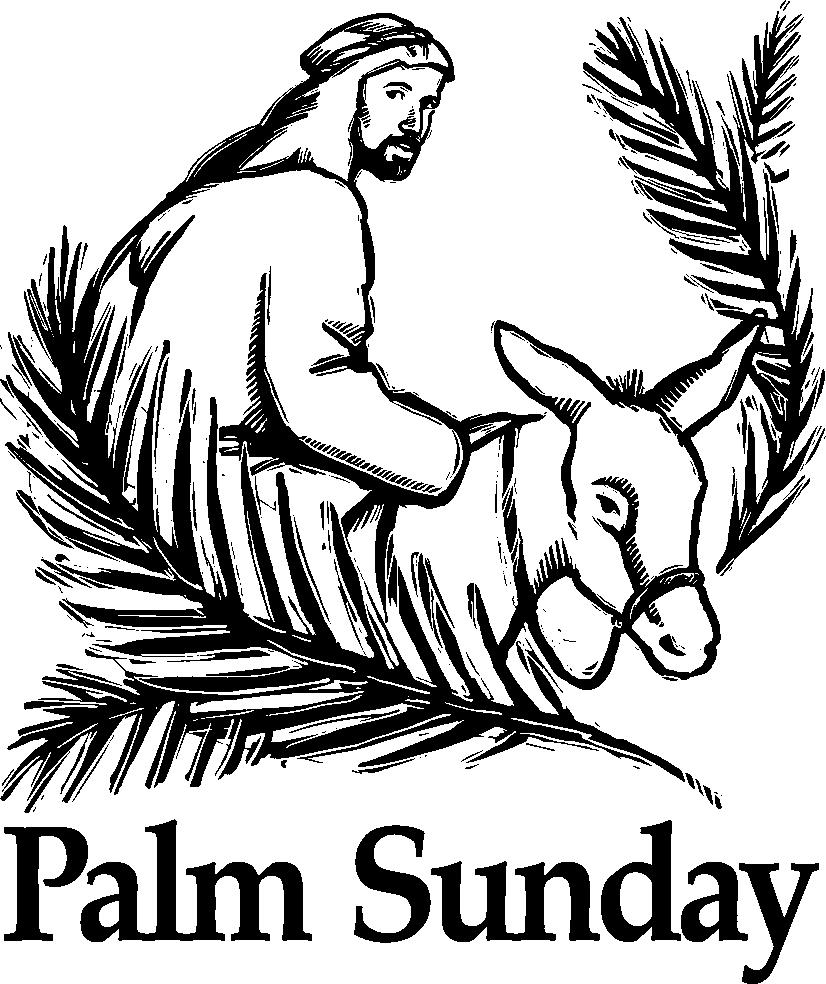 April 14, 2019 - 10:30 am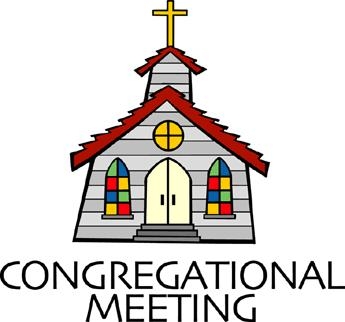 				WELCOME VISITORS!                                                                We're glad you are here! Cards at the ends of each pew are for you to fill out and drop in the Offering Plate.  Please let us know you are visiting, and join us for refreshments and fellowship following the service. The Sanctuary has an induction loop system to assist the hearing impaired. The system will also work on the telephone setting of hearing aids. Springfield Presbyterian Church is rooted in the gospel of Jesus Christ, led by the Holy Spirit, and called to loving relationships through vibrant worship and service. Valuing all people, we are committed to developing disciples and fostering stewardship.PREPARATION FOR THE WORD(* those who are able are invited to stand)PRELUDE	PROCESSION OF THE PALMSGATHERING OF THE PEOPLEThe Lord be with you!   And also with you!	(Greeting)LIGHTING THE CHRIST CANDLELeader:  Whenever we light this candle we proclaim:People:  Christ is the Light of the world and the center of our lives.CALL TO WORSHIPLeader: Be gracious to us, O Lord, for we are in distress; our eyes waste away from grief, our souls and body also.People: For our life is spent with sorrow, and our years with sighing.Leader: Our strength fails because of our misery, and our bones waste away.People: We are the scorn of all our adversaries,Leader: A horror to our neighbors,People: An object of dread to our acquaintances;Leader: Those who see us in the street flee from us.People: But our trust is in you, O Lord.Leader: We say,People “You are our God.”Leader: Our times are in your hand; deliver us from the hand of our enemies.People: Let your face shine upon us, your servant, and save us in your steadfast love.People: Let us praise our faithful and saving God.* HYMN 	All Glory, Laud, and HonorRefrain:
All glory, laud, and honor to thee, Redeemer, King,
To whom the lips of children made sweet hosannas ring!Thou art the King of Israel, thou David’s royal Son,
Who in the Lord’s name comest, the King and blessed One. [Refrain]The people of the Hebrews with palms before thee went;
Our praise and prayers and anthems before thee we present. [Refrain]To thee, before thy passion, they sang their hymns of praise;
To thee, now high exalted, our melody we raise. [Refrain]Thou didst accept their praises; accept the prayers we bring,
Who in all good delightest, thou good and gracious King! [Refrain]PRAYER OF CONFESSION	Gracious God, on one hand, our voices shout with jubilation and we lay down the red carpet. We are the people who wave palm branches and welcome you. Yet, on the other hand, we are also the people who shout ‘crucify’ or stand by the wayside, not daring to be involved. We live in both worlds, a world of praise and a world where we fear to lean into your love because it feels risky, vulnerable, and ultimately, we shut down and turn our faces from you. We ask for your loving compassion and forgiveness, though undeserved, and seek that you recreate us in your image. Forgive us, we plea, for our words spoken and unspoken, acts done and undone, and praise given and withheld. Renew us, restore us, and redeem us, O Christ, our King. Amen.SILENT PRAYERS OF CONFESSION	RESPONSE 		O Lord, Hear My Prayer	(sing two times)O Lord, hear my prayer. O Lord, hear my prayer. When I call, answer me.O Lord, hear my prayer. O Lord, hear my prayer. Come and listen to me.WORDS OF ASSURANCE		Leader: The saying is sure and worthy of full acceptance, that Jesus Christ came into the world to save sinners. He himself bore our sins in His body on the cross, that we might be dead to sin, and alive to all that is good.People: In the name of Jesus Christ, we declare to one another that we are a forgiven people! Thanks be to God! Amen!* MUSICAL RESPONSE OF PRAISE	  	Magnificat  (sung in the round)Magnificat. Magnificat. Magnificat anima mea Dominum.Magnificat. Magnificat. Magnificat anima mea!(Translation: Sing out, my soul. Sing out, my soul. Sing out and glorify the Lord who sets us free. Sing out, my soul. Sing out, my soul. Sing out and glorify the Lord God!)* THE PEACE      The peace of Christ be with you!  And also with you!			(You may greet those around you.)* RESPONSE                        Here I Am, Lord    	Here I am, Lord, Is it I, Lord? I have heard you calling in the night.	I will go, Lord, if you lead me. I will hold your people in my heart.THE PROCLAMATION OF THE WORDPRAYER OF ILLUMINATIONEternal God, whose word silences the shouts of the mighty: Quiet within us every voice but your own. Speak to us through the suffering and death of Jesus Christ that by the power of your Holy Spirit we may receive grace to show Christ’s love in lives given to your service. Amen.FIRST SCRIPTURE LESSON	 Luke 19:28-4028After he had said this, he went on ahead, going up to Jerusalem. 29When he had come near Bethphage and Bethany, at the place called the Mount of Olives, he sent two of the disciples, 30saying, ‘Go into the village ahead of you, and as you enter it you will find tied there a colt that has never been ridden. Untie it and bring it here. 31If anyone asks you, “Why are you untying it?” just say this: “The Lord needs it.” ’ 32So those who were sent departed and found it as he had told them. 33As they were untying the colt, its owners asked them, ‘Why are you untying the colt?’ 34They said, ‘The Lord needs it.’ 35Then they brought it to Jesus; and after throwing their cloaks on the colt, they set Jesus on it. 36As he rode along, people kept spreading their cloaks on the road. 37As he was now approaching the path down from the Mount of Olives, the whole multitude of the disciples began to praise God joyfully with a loud voice for all the deeds of power that they had seen, 38saying,
‘Blessed is the king who comes in the name of the Lord! Peace in heaven, and glory in the highest heaven!’ 39Some of the Pharisees in the crowd said to him, ‘Teacher, order your disciples to stop.’ 40He answered, ‘I tell you, if these were silent, the stones would shout out.’ SECOND SCRIPTURE LESSON		Luke 22:14-23:56The Institution of the Lord’s Supper14When the hour came, he took his place at the table, and the apostles with him. 15He said to them, ‘I have eagerly desired to eat this Passover with you before I suffer; 16for I tell you, I will not eat it until it is fulfilled in the kingdom of God.’ 17Then he took a cup, and after giving thanks he said, ‘Take this and divide it among yourselves; 18for I tell you that from now on I will not drink of the fruit of the vine until the kingdom of God comes.’ 19Then he took a loaf of bread, and when he had given thanks, he broke it and gave it to them, saying, ‘This is my body, which is given for you. Do this in remembrance of me.’ 20And he did the same with the cup after supper, saying, ‘This cup that is poured out for you is the new covenant in my blood. 21But see, the one who betrays me is with me, and his hand is on the table. 22For the Son of Man is going as it has been determined, but woe to that one by whom he is betrayed!’ 23Then they began to ask one another which one of them it could be who would do this. The Dispute about Greatness24A dispute also arose among them as to which one of them was to be regarded as the greatest. 25But he said to them, ‘The kings of the Gentiles lord it over them; and those in authority over them are called benefactors. 26But not so with you; rather the greatest among you must become like the youngest, and the leader like one who serves. 27For who is greater, the one who is at the table or the one who serves? Is it not the one at the table? But I am among you as one who serves. 28 ‘You are those who have stood by me in my trials; 29and I confer on you, just as my Father has conferred on me, a kingdom, 30so that you may eat and drink at my table in my kingdom, and you will sit on thrones judging the twelve tribes of Israel. Jesus Predicts Peter’s Denial31‘Simon, Simon, listen! Satan has demanded to sift all of you like wheat, 32but I have prayed for you that your own faith may not fail; and you, when once you have turned back, strengthen your brothers.’ 33And he said to him, ‘Lord, I am ready to go with you to prison and to death!’ 34Jesus said, ‘I tell you, Peter, the cock will not crow this day, until you have denied three times that you know me.’ Purse, Bag, and Sword35He said to them, ‘When I sent you out without a purse, bag, or sandals, did you lack anything?’ They said, ‘No, not a thing.’ 36He said to them, ‘But now, the one who has a purse must take it, and likewise a bag. And the one who has no sword must sell his cloak and buy one. 37For I tell you, this scripture must be fulfilled in me, “And he was counted among the lawless”; and indeed what is written about me is being fulfilled.’ 38They said, ‘Lord, look, here are two swords.’ He replied, ‘It is enough.’ Jesus Prays on the Mount of Olives39He came out and went, as was his custom, to the Mount of Olives; and the disciples followed him. 40When he reached the place, he said to them, ‘Pray that you may not come into the time of trial.’ 41Then he withdrew from them about a stone’s throw, knelt down, and prayed, 42‘Father, if you are willing, remove this cup from me; yet, not my will but yours be done.’ [[ 43Then an angel from heaven appeared to him and gave him strength. 44In his anguish he prayed more earnestly, and his sweat became like great drops of blood falling down on the ground.]] 45When he got up from prayer, he came to the disciples and found them sleeping because of grief, 46and he said to them, ‘Why are you sleeping? Get up and pray that you may not come into the time of trial.’ The Betrayal and Arrest of Jesus47While he was still speaking, suddenly a crowd came, and the one called Judas, one of the twelve, was leading them. He approached Jesus to kiss him; 48but Jesus said to him, ‘Judas, is it with a kiss that you are betraying the Son of Man?’ 49When those who were around him saw what was coming, they asked, ‘Lord, should we strike with the sword?’ 50Then one of them struck the slave of the high priest and cut off his right ear. 51But Jesus said, ‘No more of this!’ And he touched his ear and healed him. 52Then Jesus said to the chief priests, the officers of the temple police, and the elders who had come for him, ‘Have you come out with swords and clubs as if I were a bandit? 53When I was with you day after day in the temple, you did not lay hands on me. But this is your hour, and the power of darkness!’ Peter Denies Jesus54Then they seized him and led him away, bringing him into the high priest’s house. But Peter was following at a distance. 55When they had kindled a fire in the middle of the courtyard and sat down together, Peter sat among them. 56Then a servant-girl, seeing him in the firelight, stared at him and said, ‘This man also was with him.’ 57But he denied it, saying, ‘Woman, I do not know him.’ 58A little later someone else, on seeing him, said, ‘You also are one of them.’ But Peter said, ‘Man, I am not!’ 59Then about an hour later yet another kept insisting, ‘Surely this man also was with him; for he is a Galilean.’ 60But Peter said, ‘Man, I do not know what you are talking about!’ At that moment, while he was still speaking, the cock crowed. 61The Lord turned and looked at Peter. Then Peter remembered the word of the Lord, how he had said to him, ‘Before the cock crows today, you will deny me three times.’ 62And he went out and wept bitterly. The Mocking and Beating of Jesus63Now the men who were holding Jesus began to mock him and beat him; 64they also blindfolded him and kept asking him, ‘Prophesy! Who is it that struck you?’ 65They kept heaping many other insults on him. Jesus before the Council66When day came, the assembly of the elders of the people, both chief priests and scribes, gathered together, and they brought him to their council. 67They said, ‘If you are the Messiah, tell us.’ He replied, ‘If I tell you, you will not believe; 68and if I question you, you will not answer. 69But from now on the Son of Man will be seated at the right hand of the power of God.’ 70All of them asked, ‘Are you, then, the Son of God?’ He said to them, ‘You say that I am.’ 71Then they said, ‘What further testimony do we need? We have heard it ourselves from his own lips!’ Jesus before PilateThen the assembly rose as a body and brought Jesus before Pilate. 2They began to accuse him, saying, ‘We found this man perverting our nation, forbidding us to pay taxes to the emperor, and saying that he himself is the Messiah, a king.’ 3Then Pilate asked him, ‘Are you the king of the Jews?’ He answered, ‘You say so.’ 4Then Pilate said to the chief priests and the crowds, ‘I find no basis for an accusation against this man.’ 5But they were insistent and said, ‘He stirs up the people by teaching throughout all Judea, from Galilee where he began even to this place.’ Jesus before Herod6When Pilate heard this, he asked whether the man was a Galilean. 7And when he learned that he was under Herod’s jurisdiction, he sent him off to Herod, who was himself in Jerusalem at that time. 8When Herod saw Jesus, he was very glad, for he had been wanting to see him for a long time, because he had heard about him and was hoping to see him perform some sign. 9He questioned him at some length, but Jesus gave him no answer. 10The chief priests and the scribes stood by, vehemently accusing him. 11Even Herod with his soldiers treated him with contempt and mocked him; then he put an elegant robe on him, and sent him back to Pilate. 12That same day Herod and Pilate became friends with each other; before this they had been enemies. Jesus Sentenced to Death13Pilate then called together the chief priests, the leaders, and the people, 14and said to them, ‘You brought me this man as one who was perverting the people; and here I have examined him in your presence and have not found this man guilty of any of your charges against him. 15Neither has Herod, for he sent him back to us. Indeed, he has done nothing to deserve death. 16I will therefore have him flogged and release him.’ 18Then they all shouted out together, ‘Away with this fellow! Release Barabbas for us!’ 19(This was a man who had been put in prison for an insurrection that had taken place in the city, and for murder.) 20Pilate, wanting to release Jesus, addressed them again; 21but they kept shouting, ‘Crucify, crucify him!’ 22A third time he said to them, ‘Why, what evil has he done? I have found in him no ground for the sentence of death; I will therefore have him flogged and then release him.’ 23But they kept urgently demanding with loud shouts that he should be crucified; and their voices prevailed. 24So Pilate gave his verdict that their demand should be granted. 25He released the man they asked for, the one who had been put in prison for insurrection and murder, and he handed Jesus over as they wished. The Crucifixion of Jesus26As they led him away, they seized a man, Simon of Cyrene, who was coming from the country, and they laid the cross on him, and made him carry it behind Jesus. 27A great number of the people followed him, and among them were women who were beating their breasts and wailing for him. 28But Jesus turned to them and said, ‘Daughters of Jerusalem, do not weep for me, but weep for yourselves and for your children. 29For the days are surely coming when they will say, “Blessed are the barren, and the wombs that never bore, and the breasts that never nursed.” 30Then they will begin to say to the mountains, “Fall on us”; and to the hills, “Cover us.” 31For if they do this when the wood is green, what will happen when it is dry?’ 32Two others also, who were criminals, were led away to be put to death with him. 33When they came to the place that is called The Skull, they crucified Jesus there with the criminals, one on his right and one on his left. [[ 34Then Jesus said, ‘Father, forgive them; for they do not know what they are doing.’]] And they cast lots to divide his clothing. 35And the people stood by, watching; but the leaders scoffed at him, saying, ‘He saved others; let him save himself if he is the Messiah of God, his chosen one!’ 36The soldiers also mocked him, coming up and offering him sour wine, 37and saying, ‘If you are the King of the Jews, save yourself!’ 38There was also an inscription over him, ‘This is the King of the Jews.’ 39One of the criminals who were hanged there kept deriding him and saying, ‘Are you not the Messiah? Save yourself and us!’ 40But the other rebuked him, saying, ‘Do you not fear God, since you are under the same sentence of condemnation? 41And we indeed have been condemned justly, for we are getting what we deserve for our deeds, but this man has done nothing wrong.’ 42Then he said, ‘Jesus, remember me when you come into your kingdom.’ 43He replied, ‘Truly I tell you, today you will be with me in Paradise.’ The Death of Jesus44It was now about noon, and darkness came over the whole land until three in the afternoon, 45while the sun’s light failed; and the curtain of the temple was torn in two. 46Then Jesus, crying with a loud voice, said, ‘Father, into your hands I commend my spirit.’ Having said this, he breathed his last. 47When the centurion saw what had taken place, he praised God and said, ‘Certainly this man was innocent.’ 48And when all the crowds who had gathered there for this spectacle saw what had taken place, they returned home, beating their breasts. 49But all his acquaintances, including the women who had followed him from Galilee, stood at a distance, watching these things. The Burial of Jesus50Now there was a good and righteous man named Joseph, who, though a member of the council, 51had not agreed to their plan and action. He came from the Jewish town of Arimathea, and he was waiting expectantly for the kingdom of God. 52This man went to Pilate and asked for the body of Jesus. 53Then he took it down, wrapped it in a linen cloth, and laid it in a rock-hewn tomb where no one had ever been laid. 54It was the day of Preparation, and the sabbath was beginning. 55The women who had come with him from Galilee followed, and they saw the tomb and how his body was laid. 56Then they returned, and prepared spices and ointments. On the sabbath they rested according to the commandment. 	Leader:  Hear what the Spirit is saying to the Church.	All:  Thanks be to God.TIME WITH YOUNG PEOPLESERMON	From Palms to Passion			Rev. Becca CrateTHE RESPONSE TO THE WORD* HYMN 	What Wondrous Love Is ThisWhat wondrous love is this, O my soul, O my soul, 
What wondrous love is this, O my soul!
What wondrous love is this that caused the Lord of bliss
To bear the dreadful curse for my soul, for my soul,
To bear the dreadful curse for my soul!When I was sinking down, sinking down, sinking down, 
When I was sinking down, sinking down, 
When I was sinking down beneath God's righteous frown, 
Christ laid aside his crown for my soul, for my soul, 
Christ laid aside his crown for my soul!To God and to the Lamb, I will sing, I will sing,
To God and to the Lamb, I will sing;
To God and to the Lamb who is the great I AM,
While millions join the theme, I will sing, I will sing;
While millions join the theme, I will sing!And when from death I’m free, I’ll sing on, I’ll sing on;
and when from death I’m free, I’ll sing on;
and when from death I’m free, I’ll sing and joyful be,
and through eternity, I’ll sing on, I’ll sing on;
and through eternity I’ll sing on.PASTORAL PRAYER AND THE LORD’S PRAYER	“For this I pray to God.” / “For this I give thanks to God.”	Congregational Response: “Hear our prayer, O God.”PRESENTATION OF TITHES AND OFFERINGS       OFFERTORY		* SONG OF THANKS 	In the Lord I’ll Be Ever Thankful	In the Lord I’ll be ever thankful; in the Lord I will rejoice!	Look to God; do not be afraid. Lift up your voices; the Lord is near.	Lift up your voices; the Lord is near.       * PRAYER OF DEDICATION* HYMN		Rejected and DespisedRejected and despised by men and women of our race,He bears transgression’s wounding weight and anguish mars his face.This Man of Sorrows, born to loss, acquainted with our grief;This Christ of God now crucified astonishes belief.In all the victims of our age, the battered and the bruised,Christ lives again, alike with them by human sin abused:Ascending on a cross to die, descending into hell;In torment, suffering, scorn and pain, we meet our God as well.Forgive us, Lord, as you forgave with your expiring breathThe ones whose guilty hands, like ours, required a guiltless death.O mystery of such costly love, O depth of grace revealed:In scourge-marked flesh, we find our Christ, and by his stripes are healed.* CHARGE AND BENEDICTIONLeader: From palms waving as welcome,People: The red carpet is pulled out,Leader: Yet the voices go from praise to jeering.People: The cries of crucify rise.Leader: And upon Golgotha,People: We watch in silence, reflection, and sorrow as our Savior breathes His last.* UNISON AMEN	POSTLUDEAssisting in Worship:    We appreciate those who serve:					Today 4/14			Next Week 4/21Sunday Opener 		Ron Holmes			Beth OatesGreeters & Ushers   	Connie Robinson &	Elizabeth Meirowitz &					Ed Newsome			Bob RogersLay Leader			Max Carroll			Tim OatesSunday School		Connie Robinson		Connie RobinsonFellowship		      Shona Klein & Bake Sale	   Barbara CornellChurch Attendance:	March 31 – 41	April 7 - 31Church Cleaning:	  	April 19, 20 or 21 – Ron & Sue HolmesHappy Birthday!		April 15 – Belle Vasbinder					April 19 – Deb SperlingSunday April 21 LectionaryActs 10:34-43 or Isaiah 65:17-25; Psalm 118:1-2, 14-24;1 Corinthians 15:19-26 or Acts 10:34-43; John 20:1-18 or Luke 24:1-12AnnouncementsBake Sale:  Our bake sale is TODAY to benefit the Camp and Conference Fund. Come hungry!C.I.A. (Community In Action) will meet TOMORROW from 4:30-6 pm at the Manse. Pizza and drinks provided.  Friends are welcome and encouraged to attend! C.I.A is a group open to all religious and non-religious people as a means of providing the community with acts of kindness. We will be doing different activities throughout the school year to help people in our community who are in need. Come help fill Easter eggs for the Boys and Girls Club in Westminster. We also need Easter eggs and candy for the youth to prepare for our Easter egg hunt. Please drop off your donations in the Narthex or the Manse by April 20.Congrats to Anna Halvorson (Sykesville Middle School) and Noella Izaguirre (Oklahoma Road Middle School) for their participation in the Battle of the Books!When you see Henry Halvorson, please ask him about The Kismet Café last Sunday – AWESOME!!!Ocean City Youth Retreat: April 26-28. Please see Charlie/Deb Sperling for details.Confirmation will be on Easter Sunday during Worship.Giving Opportunities:  Heifer International has been supported by our Sunday school and Youth programs.  This year we received $128, enough to buy a goat with Heifer’s matching donation!Presbytery’s One Great Hour of Sharing is collected TODAY and on April 21.  This offering supports Presbyterian Disaster Relief, global hunger relief, and self-development of people programs.Blessing Bags are in the Narthex. Please feel free to pick up a few. Handing one out to someone in need gives you a very real way to meet their immediate needs by providing them with some basic supplies.Newsletter Deadline: The deadline for submitting info for the May newsletter is April 20. Please email your information to spc.office@verizon.net.Weekly Announcements: If you have an announcement to include with next week’s bulletin, please call the Office at 410-795-6152 or email to spc.office@verizon.net by Wednesday each week.The Congregational Care team wants to know what YOU or someone you know needs...a visit...a call...a meal. Please contact Diana Steppling or Connie Robinson.Prayers & Thanksgivings~	Prayers for Northminster Presbyterian Church from our Ministry 	Group.Today:	Sunday April 14 – Palm Sunday		10:30 am	Worship & Sunday School		11:30 am	Fellowship & Bake Sale		3:00 pm		Concert		6:30 pm		Youth Movie NightThis Week:	Monday April 15		9:30 am		Feed My Sheep (Wesley Freedom)		4:30 pm		C.I.A. Meeting (Manse)	Wednesday April 17		6:30 pm		Bell Choir Practice		7:45 pm		Adult Choir Practice	Thursday April 18 – Maundy Thursday		7:30 pm		WorshipLooking Ahead:	Sunday April 21 – Easter Sunday		10:30 am	Worship & Sunday School & Confirmation		11:30 am	Fellowship – Easter Cake		12:00 noon	Easter Egg Hunt	Tuesday April 2310:30 am	Prayer Group (Manse)	Wednesday April 24		6:30 pm		Bell Choir Practice		7:45 pm		Adult Choir Practice	Friday April 26 – Sunday April 28		Youth Retreat – Ocean City      Office Hours:  Tuesday, Wednesday, Friday  9:00 am - 3:00 pm